SUPPLEMENT 3. Funnel plots for the assessment of publication bias in each main cognitive domain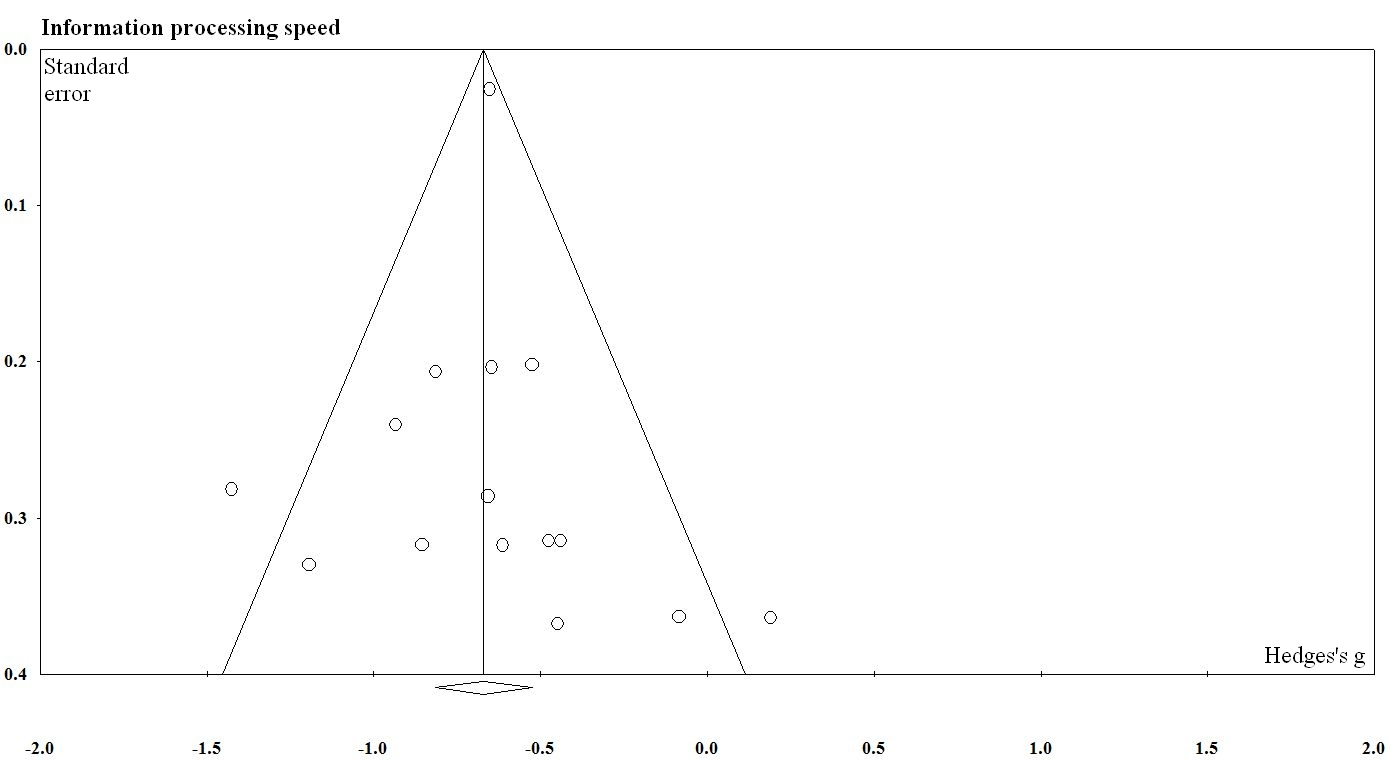 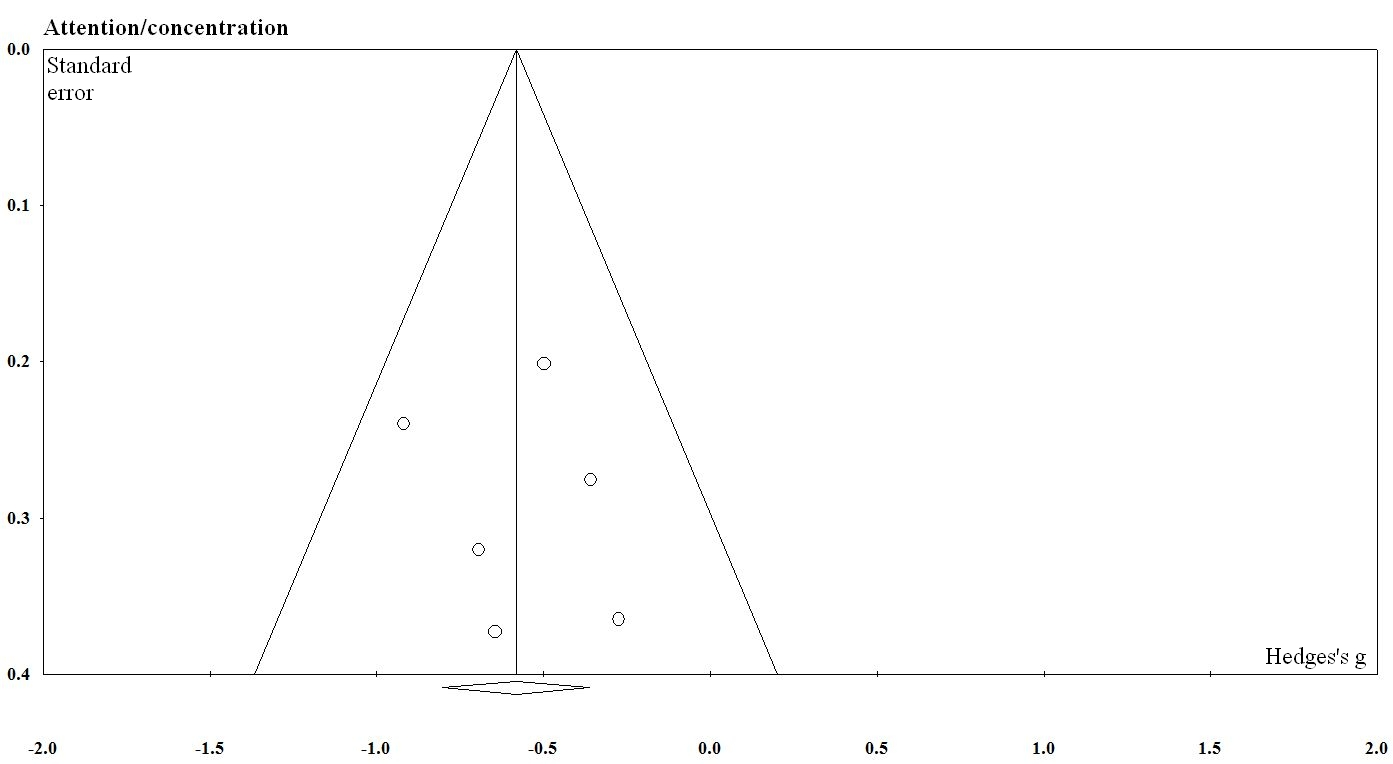 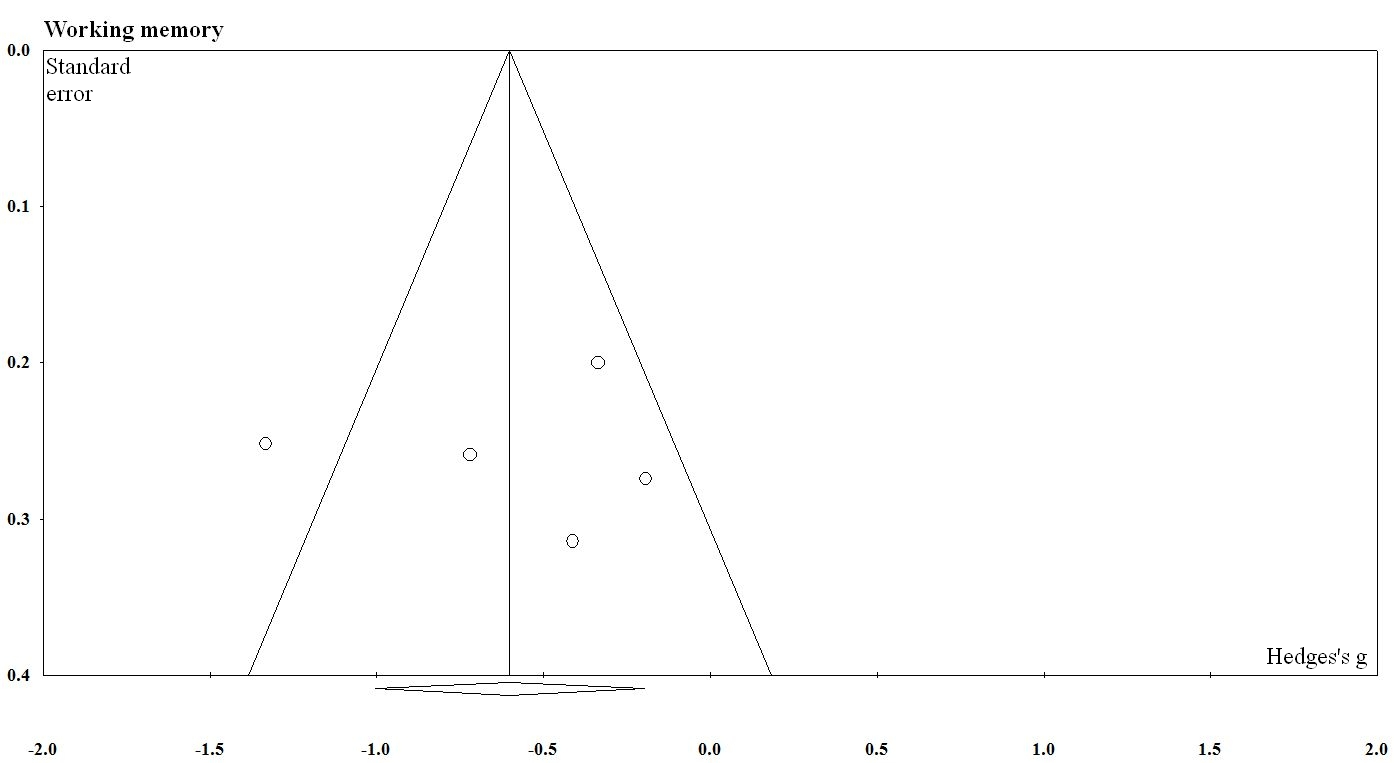 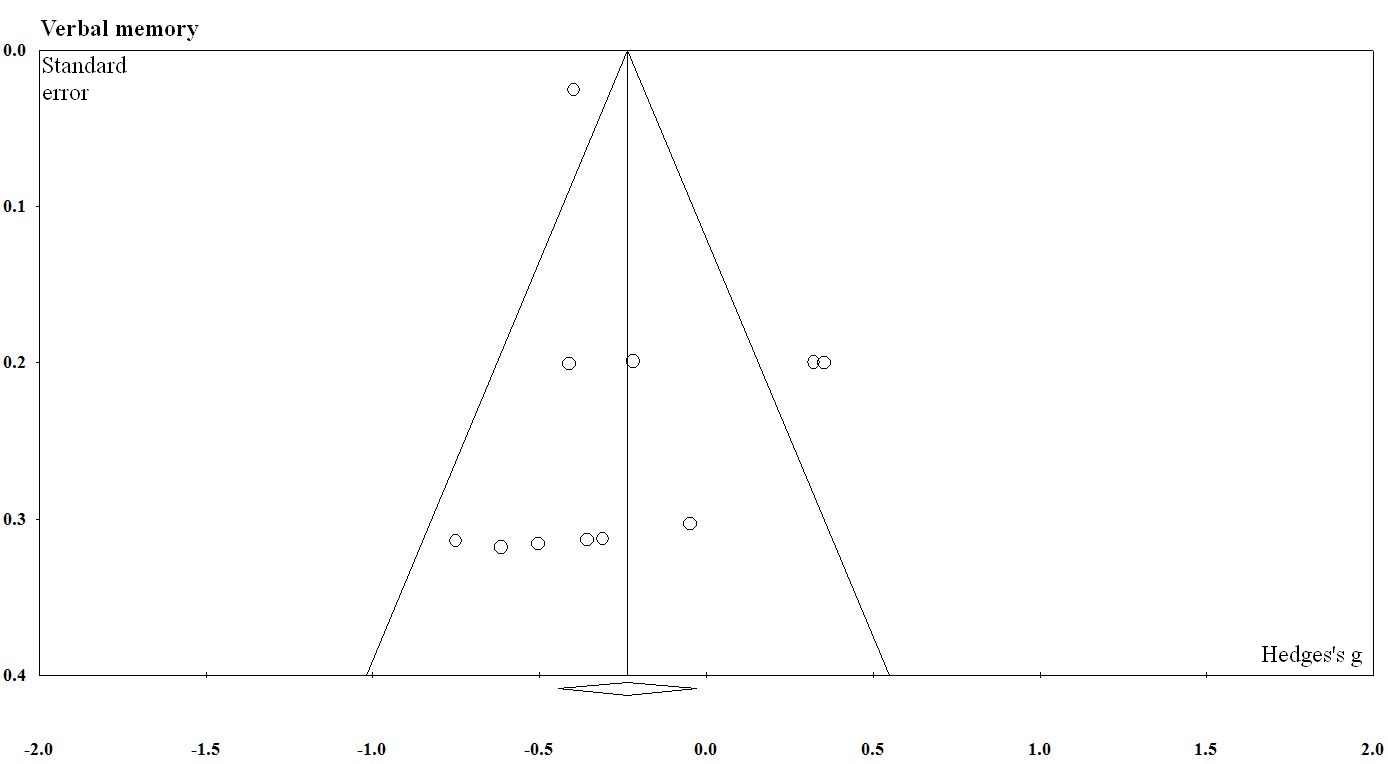 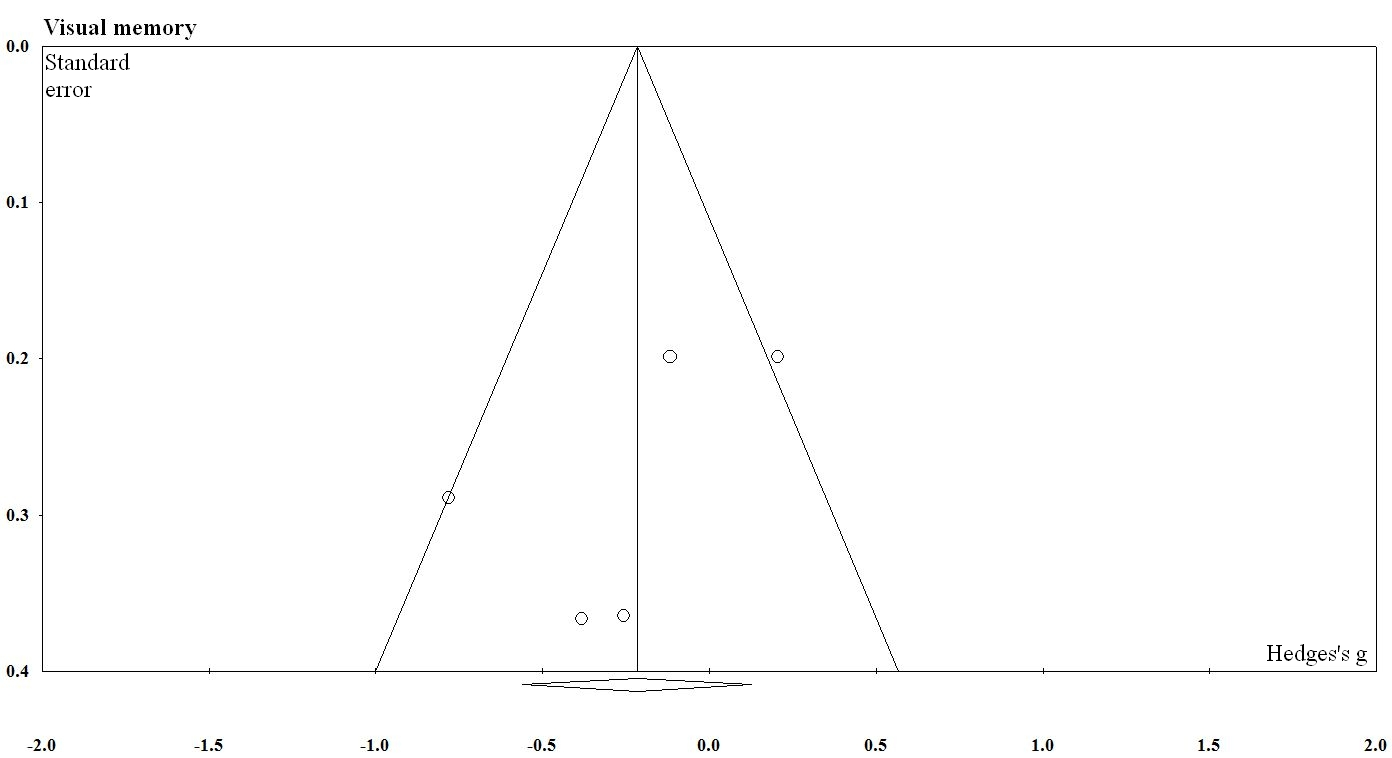 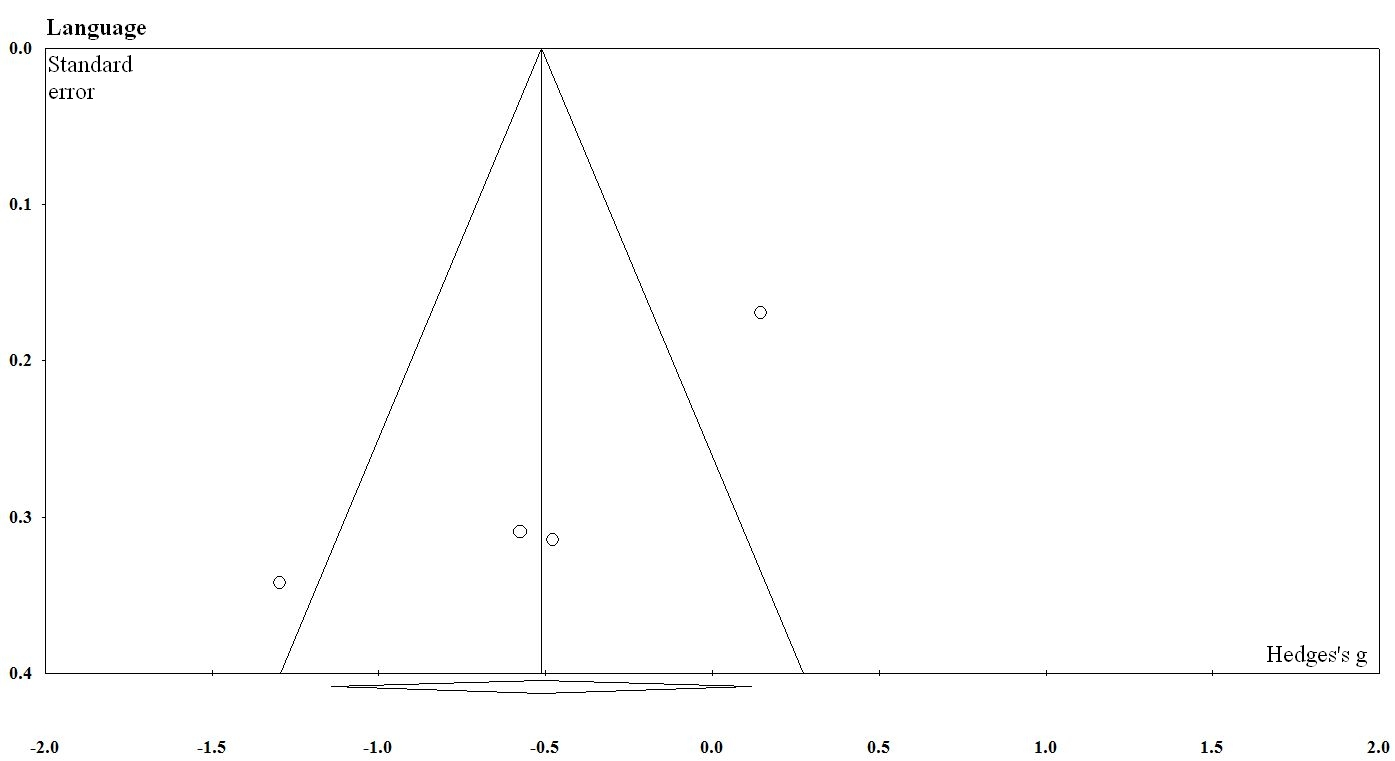 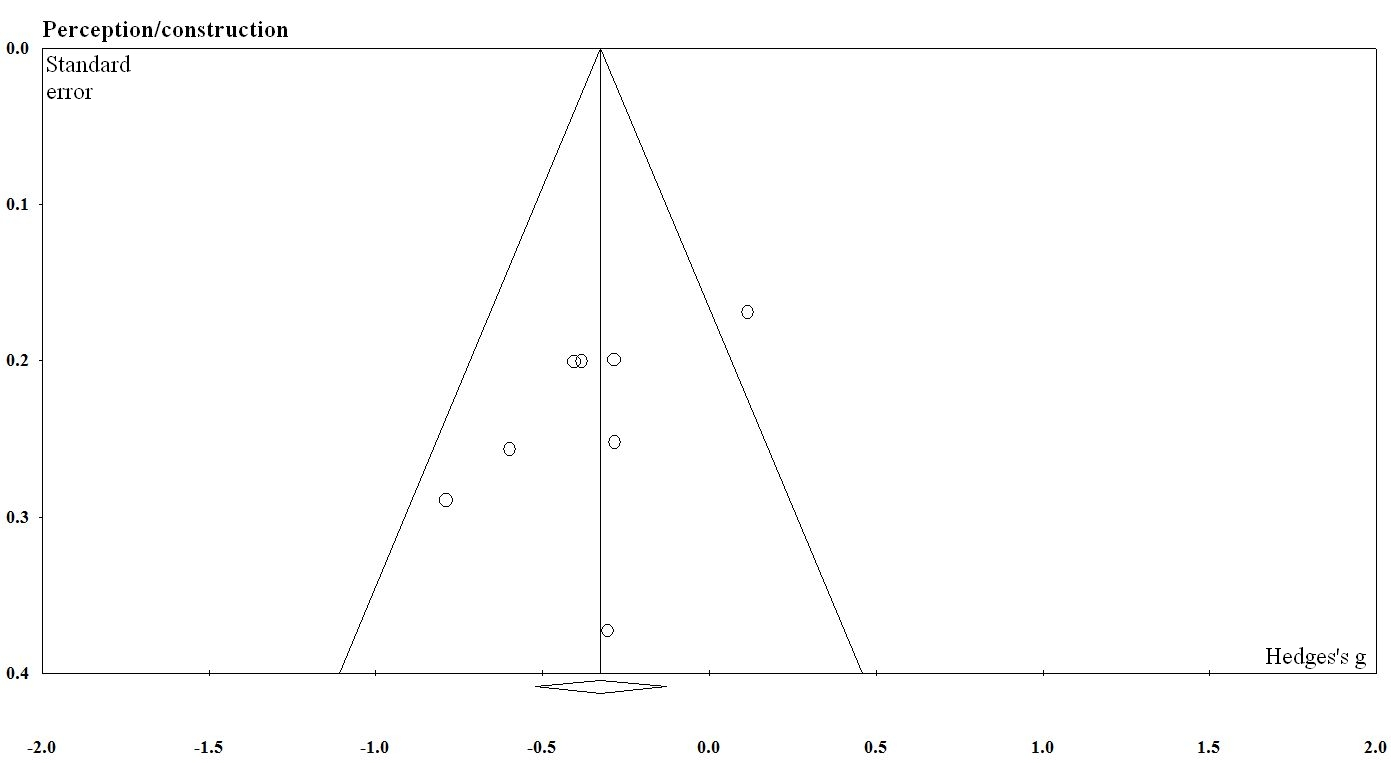 